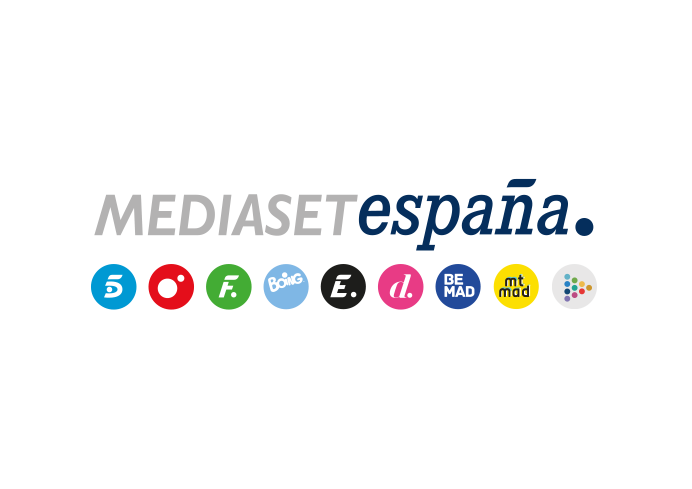 Madrid, 8 de octubre de 2020Concha Velasco protagoniza la nueva entrega de ‘Mi casa es la tuya’La actriz vallisoletana recorre junto a Osborne lugares cargados de especial significado para ella, rememora los principales hitos de su carrera artística y revela aspectos inéditos de su vida personal.Su hijo Manuel Martínez Velasco y las actrices Ana Milán y Elena Furiase también participan en el encuentro.Debutó en la gran pantalla con 15 años y lleva más de seis décadas de exitosa y extensa carrera artística en cine, televisión y teatro, abarcando todo tipo de registros. Concha Velasco, uno de los grandes iconos de la interpretación nacional y Medalla de Oro de Valladolid, será la protagonista de la nueva entrega de ‘Mi casa es la tuya’, que Telecinco ofrecerá este viernes, a partir de las 22:00 horas. La capital castellanoleonesa es el escenario del encuentro entre Bertín Osborne y Concha Velasco. La actriz recibe al presentador en el balcón del Ayuntamiento de Valladolid y rememora su juventud, sus inicios en el mundo de la interpretación y su prolífica trayectoria profesional en el Salón de Recepciones del Consistorio. En su ciudad natal, donde su labor artística ha sido distinguida con dos galardones de la Seminci en 1985 y 2013 y una calle lleva su nombre, recorre junto a Osborne diversos lugares que guardan un especial significado para ella. Hija de madre republicana y padre franquista, la intérprete confiesa a Bertín que jamás entendió que su madre fuese repudiada por su propia familia y reitera que ella fue una mujer independiente durante el franquismo en España: “A mí no me han dicho nunca lo que tenía que hacer en la vida”.Concha Velasco revela además aspectos inéditos sobre su vida sentimental. “Estuve enamoradísima de Manolo Escobar. Manolo me gustaba un huevo y se lo contamos a su mujer, pero decidimos no romper un matrimonio”, declara. Sobre su matrimonio con el productor de teatro Paco Marsó, asegura: “Yo me casé y el día de la boda ya no vino a casa a dormir”. Ana Milán y Elena Furiase descubren cómo es su relación con Concha Velasco“Todas las actrices hemos querido ser Concha. Es materialmente imposible que quieras ser actriz y no quieras ser a la vez Concha Velasco”, aseguran Ana Milán y Elena Furiase. Ambas intérpretes, admiradoras incondicionales de la carrera de Velasco, se encargan de elaborar el menú del almuerzo a base de huevos fritos y lechazo y comentan cómo es su relación personal con ella en una velada en la que Bertín y las tres actrices comparten curiosas anécdotas sobre sus carreras artísticas.Además, el cineasta Manuel Martínez Velasco, hijo de la actriz, se une a la conversación para mostrar la faceta más familiar de su madre y relatar algunos de los momentos más significativos que ha vivido junto a ella. La jornada culmina en el Teatro Calderón, donde en marzo de 2018 le fue otorgada a Concha Velasco la Medalla de Oro de su ciudad natal. Bertín sorprende allí a la actriz con la actuación de la Joven Orquesta de Valladolid, que interpreta la canción ‘Chica ye-yé’. 